
 СОВЕТ  ДЕПУТАТОВ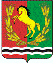 МУНИЦИПАЛЬНОГО ОБРАЗОВАНИЯ ТРОИЦКИЙ СЕЛЬСОВЕТ АСЕКЕЕВСКОГО РАЙОНА  ОРЕНБУРГСКОЙ ОБЛАСТИ второго соЗЫВАР Е Ш Е Н И Е	26.03.2015 г .                                                                             №149О внесении изменений и дополнений в решение Совета депутатов № 143 от 26 декабря 2014 года « О бюджете муниципального образования Троицкий сельсовет на 2015 год»         В соответствии с п.1 ст.5 Устава муниципального образования Троицкий сельсовет, Совет депутатов решил:            1.  Внести в решение Совета депутатов № 143 от 26 декабря 2014 года «О бюджете муниципального образования Троицкий сельсовет на 2015 год» следующие изменения и дополнения:             1.1 В пункте 1 сочетание «в сумме 3155300 рублей» заменить сочетанием  «в сумме 3335300 рублей», сочетание «в сумме 3155300  рублей» заменить сочетанием «сумме 3335300 рублей»           1.2  Внести в  приложение № 3 следующие изменения и дополнения:     Объем поступлений доходов по основным источникам                                                                                                                                     ( тыс. руб.)           1.3 в приложении 5 «Распределение расходов местного бюджета по разделам, подразделам, функциональной классификации расходов Российской Федерации» внести следующие изменения и дополнительно учесть:  ( тыс. руб.)1.4 в приложении 6 «Распределение расходов местного бюджета по ведомственной классификации расходов бюджетов Российской Федерации» внести следующие изменения и дополнительно учесть:тыс. рублей          2. Настоящее решение вступает в силу после обнародования.   Глава сельсовета - председатель				 Совета депутатов Троицкий сельсовет                                                                Л.Г.ГурманКод бюджетной классификации Российской ФедерацииНаименованиеСумма946  0000  00  0000  0000 000Доходы+108,0946 01 05 00 00 00 0000 000Изменение остатков средств на счетах  по учету средств бюджета+108,0Код Наименование раздела подразделаСумма16Муниципальное образование Троицкий сельсовет0100Общегосударственные вопросы+100,00104Функционирование Правительства РФ, высших исполнительных органов государственной власти субъектов РФ, местных администраций+100,00500Жилищно- коммунальное хозяйство+8,00503Благоустройство+8,0Итого:+108,0Наименование главного распорядителя кредитовГлРзПРЦСРВРСумма1234567Муниципальное образованиеТроицкий сельсовет9460000--+108,0Общегосударственные вопросы9460100+100,0Функционирование Правительства РФ, высших исполнительных органов государственной власти субъектов РФ, местных администраций946   01040000000000+100,0Центральный аппарат   94601047701002000+100,0Фонд оплаты труда государственных (муниципальных) органов и взносы по обязательному социальному страхованию.94601047701002120+50,0Оплата труда и начисления на выплаты по оплате труда94601047701002120+50,0Закупка товаров, работ, услуг в сфере информационно–коммуникационных технологий94601047701002000+50,0Прочая закупка товаров, работ и услуг для обеспечения государственных ( муниципальных) нужд94601047701002240+50,0Жилищно- коммунальное хозяйство94605000000000000+8,0Благоустройство 94605030000000000+8,0Уличное освещение94605037709082000+8,0Прочая закупка товаров, работ и услуг для обеспечения государственных ( муниципальных) нужд94605037709082240+8,0